ЧЕРКАСЬКА ОБЛАСНА РАДАР І Ш Е Н Н Я04.06.2021                                                                                № 7-21/VIIIПро внесення змін у пункти 4, 6 – 10 додатку до Програми розвитку інформаційного простору Черкаської області на 2019 – 2023 рокиВідповідно до статті 59 Закону України „Про місцеве самоврядування в Україні“ обласна рада в и р і ш и л а :внести зміни в пункти 4, 6 – 10 додатку Програми розвитку інформаційного простору Черкаської області на 2019 – 2023 роки, затвердженої рішенням обласної ради від 22.11.2018 № 26-22/VII, зі змінами, внесеними рішеннями обласної ради від 12.03.2020 № 36-44/VII та від 19.02.2021 № 5-36/VIII, замінивши слова „Управління комунікацій Черкаської обласної державної адміністрації“ словами „Управління культури та охорони культурної спадщини Черкаської обласної державної адміністрації“.Голова                                                                      Анатолій ПІДГОРНИЙ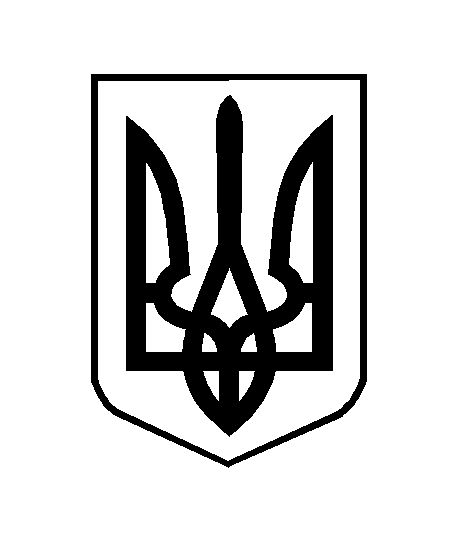 